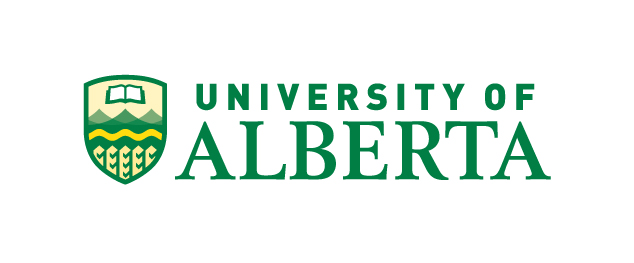 UAPS File #UAPS File #UAPS File #UAPS File #UAPS File #UAPS File #UAPS File #Firearms Acquisition or Disposition FormFirearms Acquisition or Disposition FormFirearms Acquisition or Disposition FormFirearms Acquisition or Disposition FormFirearms Acquisition or Disposition FormFirearms Acquisition or Disposition FormFirearms Acquisition or Disposition FormFirearms Acquisition or Disposition FormFirearms Acquisition or Disposition FormFirearms Acquisition or Disposition FormFirearms Acquisition or Disposition FormFirearms Acquisition or Disposition FormFirearms Acquisition or Disposition FormFirearms Acquisition or Disposition FormFirearms Acquisition or Disposition FormFirearms Acquisition or Disposition FormFirearms Acquisition or Disposition FormFirearms Acquisition or Disposition FormFirearms Acquisition or Disposition FormFirearms Acquisition or Disposition FormFirearms Acquisition or Disposition FormFirearms Acquisition or Disposition FormFirearms Acquisition or Disposition FormFirearms Acquisition or Disposition FormAcquisition Acquisition Acquisition Acquisition Acquisition Acquisition Acquisition Acquisition Acquisition Acquisition Disposition  Disposition  Disposition  Disposition  Disposition  Disposition  Disposition  Disposition  Disposition  Disposition  Disposition  Disposition  Disposition  Disposition   1.  Purchasing Information 1.  Purchasing Information 1.  Purchasing Information 1.  Purchasing Information 1.  Purchasing Information 1.  Purchasing Information 1.  Purchasing Information 1.  Purchasing Information 1.  Purchasing Information 1.  Purchasing Information 1.  Purchasing Information 1.  Purchasing Information 1.  Purchasing Information 1.  Purchasing Information 1.  Purchasing Information 1.  Purchasing Information 1.  Purchasing Information 1.  Purchasing Information 1.  Purchasing Information 1.  Purchasing Information 1.  Purchasing Information 1.  Purchasing Information 1.  Purchasing Information 1.  Purchasing InformationFaculty/Unit NameFaculty/Unit NameSpeed CodeSpeed CodeSpeed CodeSpeed CodeSpeed CodeSpeed CodeSpeed CodeSpeed CodeSpeed CodeSpeed CodeSpeed CodeSpeed CodeSpeed CodeAccount NumberAccount NumberAccount NumberAccount NumberAccount NumberAccount NumberAccount NumberAccount NumberAccount NumberPossession and Acquisition License (PAL)    Possession Only License (POL)                    Possession and Acquisition License (PAL)    Possession Only License (POL)                    Possession and Acquisition License (PAL)    Possession Only License (POL)                    Possession and Acquisition License (PAL)    Possession Only License (POL)                    Possession and Acquisition License (PAL)    Possession Only License (POL)                    Possession and Acquisition License (PAL)    Possession Only License (POL)                    Possession and Acquisition License (PAL)    Possession Only License (POL)                    Possession and Acquisition License (PAL)    Possession Only License (POL)                    Possession and Acquisition License (PAL)    Possession Only License (POL)                    PAL Number:POL Number:PAL Number:POL Number:PAL Number:POL Number:PAL Number:POL Number:PAL Number:POL Number:PAL Number:POL Number:PAL Number:POL Number:PAL Number:POL Number:PAL Number:POL Number:PAL Number:POL Number:PAL Number:POL Number:Expiry date:Expiry date:Expiry date:Expiry date:Email: Email: Email: Email: Email: Email: Email: Email: Email: Phone: Phone: Phone: Phone: Phone: Phone: Phone: Phone: Phone: Phone: Phone: Phone: Phone: Phone: Phone: Reason for acquisition or disposition:Reason for acquisition or disposition:Reason for acquisition or disposition:Reason for acquisition or disposition:Reason for acquisition or disposition:Reason for acquisition or disposition:Reason for acquisition or disposition:Reason for acquisition or disposition:Reason for acquisition or disposition:Reason for acquisition or disposition:Reason for acquisition or disposition:Reason for acquisition or disposition:Reason for acquisition or disposition:Reason for acquisition or disposition:Reason for acquisition or disposition:Reason for acquisition or disposition:Reason for acquisition or disposition:Reason for acquisition or disposition:Reason for acquisition or disposition:Reason for acquisition or disposition:Reason for acquisition or disposition:Reason for acquisition or disposition:Reason for acquisition or disposition:Reason for acquisition or disposition:2.  Firearm Specifications2.  Firearm Specifications2.  Firearm Specifications2.  Firearm Specifications2.  Firearm Specifications2.  Firearm Specifications2.  Firearm Specifications2.  Firearm Specifications2.  Firearm Specifications2.  Firearm Specifications2.  Firearm Specifications2.  Firearm Specifications2.  Firearm Specifications2.  Firearm Specifications2.  Firearm Specifications2.  Firearm Specifications2.  Firearm Specifications2.  Firearm Specifications2.  Firearm Specifications2.  Firearm Specifications2.  Firearm Specifications2.  Firearm Specifications2.  Firearm Specifications2.  Firearm SpecificationsName/MakePumpPumpPumpBoltBoltBoltBoltLeverLeverLeverLeverLeverSingle/shotSingle/shotSingle/shotSemi AutoSemi AutoSemi AutoSemi AutoSemi Auto Other Other OtherModel and CaliberRifle Rifle Rifle Rifle Rifle Rifle Rifle ShotgunShotgunShotgunShotgunShotgunHandgunHandgunHandgunTranquilizer GunTranquilizer GunTranquilizer GunTranquilizer GunTranquilizer Gun Other Other OtherAmmunition TypeCaseLocking Hard Case Locking Hard Case Locking Hard Case Locking Hard Case Locking Hard Case Locking Hard Case Locking Hard Case Locking Hard Case Locking Hard Case Locking Hard Case Locking Hard Case Soft CaseSoft CaseSoft CaseSoft CaseSoft CaseSoft CaseSoft CaseSoft CaseSoft CaseSoft CaseSoft CaseSoft CaseOther Equip:SlingSlingSlingSlingTrigger LockTrigger LockTrigger LockTrigger LockTrigger LockTrigger LockTrigger LockCleaning KitCleaning KitCleaning KitCleaning KitCleaning KitCleaning KitCleaning KitHolsterHolsterHolsterAmmo PouchAmmo Pouch 3.  Approval of Firearm Acquisition:  (Pursuant to the University of Alberta Firearms Policy, the approval to purchase a firearm cannot be delegated.) 3.  Approval of Firearm Acquisition:  (Pursuant to the University of Alberta Firearms Policy, the approval to purchase a firearm cannot be delegated.) 3.  Approval of Firearm Acquisition:  (Pursuant to the University of Alberta Firearms Policy, the approval to purchase a firearm cannot be delegated.) 3.  Approval of Firearm Acquisition:  (Pursuant to the University of Alberta Firearms Policy, the approval to purchase a firearm cannot be delegated.) 3.  Approval of Firearm Acquisition:  (Pursuant to the University of Alberta Firearms Policy, the approval to purchase a firearm cannot be delegated.) 3.  Approval of Firearm Acquisition:  (Pursuant to the University of Alberta Firearms Policy, the approval to purchase a firearm cannot be delegated.) 3.  Approval of Firearm Acquisition:  (Pursuant to the University of Alberta Firearms Policy, the approval to purchase a firearm cannot be delegated.) 3.  Approval of Firearm Acquisition:  (Pursuant to the University of Alberta Firearms Policy, the approval to purchase a firearm cannot be delegated.) 3.  Approval of Firearm Acquisition:  (Pursuant to the University of Alberta Firearms Policy, the approval to purchase a firearm cannot be delegated.) 3.  Approval of Firearm Acquisition:  (Pursuant to the University of Alberta Firearms Policy, the approval to purchase a firearm cannot be delegated.) 3.  Approval of Firearm Acquisition:  (Pursuant to the University of Alberta Firearms Policy, the approval to purchase a firearm cannot be delegated.) 3.  Approval of Firearm Acquisition:  (Pursuant to the University of Alberta Firearms Policy, the approval to purchase a firearm cannot be delegated.) 3.  Approval of Firearm Acquisition:  (Pursuant to the University of Alberta Firearms Policy, the approval to purchase a firearm cannot be delegated.) 3.  Approval of Firearm Acquisition:  (Pursuant to the University of Alberta Firearms Policy, the approval to purchase a firearm cannot be delegated.) 3.  Approval of Firearm Acquisition:  (Pursuant to the University of Alberta Firearms Policy, the approval to purchase a firearm cannot be delegated.) 3.  Approval of Firearm Acquisition:  (Pursuant to the University of Alberta Firearms Policy, the approval to purchase a firearm cannot be delegated.) 3.  Approval of Firearm Acquisition:  (Pursuant to the University of Alberta Firearms Policy, the approval to purchase a firearm cannot be delegated.) 3.  Approval of Firearm Acquisition:  (Pursuant to the University of Alberta Firearms Policy, the approval to purchase a firearm cannot be delegated.) 3.  Approval of Firearm Acquisition:  (Pursuant to the University of Alberta Firearms Policy, the approval to purchase a firearm cannot be delegated.) 3.  Approval of Firearm Acquisition:  (Pursuant to the University of Alberta Firearms Policy, the approval to purchase a firearm cannot be delegated.) 3.  Approval of Firearm Acquisition:  (Pursuant to the University of Alberta Firearms Policy, the approval to purchase a firearm cannot be delegated.) 3.  Approval of Firearm Acquisition:  (Pursuant to the University of Alberta Firearms Policy, the approval to purchase a firearm cannot be delegated.) 3.  Approval of Firearm Acquisition:  (Pursuant to the University of Alberta Firearms Policy, the approval to purchase a firearm cannot be delegated.) 3.  Approval of Firearm Acquisition:  (Pursuant to the University of Alberta Firearms Policy, the approval to purchase a firearm cannot be delegated.)Faculty Dean/Unit DirectorFaculty Dean/Unit DirectorFaculty Dean/Unit DirectorFaculty Dean/Unit DirectorFaculty Dean/Unit DirectorFaculty Dean/Unit DirectorFaculty Dean/Unit DirectorFaculty Dean/Unit DirectorFaculty Dean/Unit DirectorFaculty Dean/Unit DirectorFaculty Dean/Unit DirectorFaculty Dean/Unit DirectorFaculty Dean/Unit DirectorFaculty Dean/Unit DirectorSignatureSignatureSignatureSignatureSignatureSignatureSignatureDateDateDateProtective Services Firearms OfficerSgt. Tony ThomsenProtective Services Firearms OfficerSgt. Tony ThomsenProtective Services Firearms OfficerSgt. Tony ThomsenProtective Services Firearms OfficerSgt. Tony ThomsenProtective Services Firearms OfficerSgt. Tony ThomsenProtective Services Firearms OfficerSgt. Tony ThomsenSignatureSignatureSignatureSignatureSignatureSignatureSignatureSignatureSignatureSignatureSignatureSignatureSignatureREG #REG #REG #REG #Date 4.  Approval for Firearm Disposition or Continuing Need:  (University of Alberta Protective Services will monitor the frequency of use of all University firearms. Firearms not used for five years will be subject to a needs assessment with input from the responsible department. Appropriate action to dispose of the firearm will be taken when the needs assessment indicates the firearm is no longer required.)   4.  Approval for Firearm Disposition or Continuing Need:  (University of Alberta Protective Services will monitor the frequency of use of all University firearms. Firearms not used for five years will be subject to a needs assessment with input from the responsible department. Appropriate action to dispose of the firearm will be taken when the needs assessment indicates the firearm is no longer required.)   4.  Approval for Firearm Disposition or Continuing Need:  (University of Alberta Protective Services will monitor the frequency of use of all University firearms. Firearms not used for five years will be subject to a needs assessment with input from the responsible department. Appropriate action to dispose of the firearm will be taken when the needs assessment indicates the firearm is no longer required.)   4.  Approval for Firearm Disposition or Continuing Need:  (University of Alberta Protective Services will monitor the frequency of use of all University firearms. Firearms not used for five years will be subject to a needs assessment with input from the responsible department. Appropriate action to dispose of the firearm will be taken when the needs assessment indicates the firearm is no longer required.)   4.  Approval for Firearm Disposition or Continuing Need:  (University of Alberta Protective Services will monitor the frequency of use of all University firearms. Firearms not used for five years will be subject to a needs assessment with input from the responsible department. Appropriate action to dispose of the firearm will be taken when the needs assessment indicates the firearm is no longer required.)   4.  Approval for Firearm Disposition or Continuing Need:  (University of Alberta Protective Services will monitor the frequency of use of all University firearms. Firearms not used for five years will be subject to a needs assessment with input from the responsible department. Appropriate action to dispose of the firearm will be taken when the needs assessment indicates the firearm is no longer required.)   4.  Approval for Firearm Disposition or Continuing Need:  (University of Alberta Protective Services will monitor the frequency of use of all University firearms. Firearms not used for five years will be subject to a needs assessment with input from the responsible department. Appropriate action to dispose of the firearm will be taken when the needs assessment indicates the firearm is no longer required.)   4.  Approval for Firearm Disposition or Continuing Need:  (University of Alberta Protective Services will monitor the frequency of use of all University firearms. Firearms not used for five years will be subject to a needs assessment with input from the responsible department. Appropriate action to dispose of the firearm will be taken when the needs assessment indicates the firearm is no longer required.)   4.  Approval for Firearm Disposition or Continuing Need:  (University of Alberta Protective Services will monitor the frequency of use of all University firearms. Firearms not used for five years will be subject to a needs assessment with input from the responsible department. Appropriate action to dispose of the firearm will be taken when the needs assessment indicates the firearm is no longer required.)   4.  Approval for Firearm Disposition or Continuing Need:  (University of Alberta Protective Services will monitor the frequency of use of all University firearms. Firearms not used for five years will be subject to a needs assessment with input from the responsible department. Appropriate action to dispose of the firearm will be taken when the needs assessment indicates the firearm is no longer required.)   4.  Approval for Firearm Disposition or Continuing Need:  (University of Alberta Protective Services will monitor the frequency of use of all University firearms. Firearms not used for five years will be subject to a needs assessment with input from the responsible department. Appropriate action to dispose of the firearm will be taken when the needs assessment indicates the firearm is no longer required.)   4.  Approval for Firearm Disposition or Continuing Need:  (University of Alberta Protective Services will monitor the frequency of use of all University firearms. Firearms not used for five years will be subject to a needs assessment with input from the responsible department. Appropriate action to dispose of the firearm will be taken when the needs assessment indicates the firearm is no longer required.)   4.  Approval for Firearm Disposition or Continuing Need:  (University of Alberta Protective Services will monitor the frequency of use of all University firearms. Firearms not used for five years will be subject to a needs assessment with input from the responsible department. Appropriate action to dispose of the firearm will be taken when the needs assessment indicates the firearm is no longer required.)   4.  Approval for Firearm Disposition or Continuing Need:  (University of Alberta Protective Services will monitor the frequency of use of all University firearms. Firearms not used for five years will be subject to a needs assessment with input from the responsible department. Appropriate action to dispose of the firearm will be taken when the needs assessment indicates the firearm is no longer required.)   4.  Approval for Firearm Disposition or Continuing Need:  (University of Alberta Protective Services will monitor the frequency of use of all University firearms. Firearms not used for five years will be subject to a needs assessment with input from the responsible department. Appropriate action to dispose of the firearm will be taken when the needs assessment indicates the firearm is no longer required.)   4.  Approval for Firearm Disposition or Continuing Need:  (University of Alberta Protective Services will monitor the frequency of use of all University firearms. Firearms not used for five years will be subject to a needs assessment with input from the responsible department. Appropriate action to dispose of the firearm will be taken when the needs assessment indicates the firearm is no longer required.)   4.  Approval for Firearm Disposition or Continuing Need:  (University of Alberta Protective Services will monitor the frequency of use of all University firearms. Firearms not used for five years will be subject to a needs assessment with input from the responsible department. Appropriate action to dispose of the firearm will be taken when the needs assessment indicates the firearm is no longer required.)   4.  Approval for Firearm Disposition or Continuing Need:  (University of Alberta Protective Services will monitor the frequency of use of all University firearms. Firearms not used for five years will be subject to a needs assessment with input from the responsible department. Appropriate action to dispose of the firearm will be taken when the needs assessment indicates the firearm is no longer required.)   4.  Approval for Firearm Disposition or Continuing Need:  (University of Alberta Protective Services will monitor the frequency of use of all University firearms. Firearms not used for five years will be subject to a needs assessment with input from the responsible department. Appropriate action to dispose of the firearm will be taken when the needs assessment indicates the firearm is no longer required.)   4.  Approval for Firearm Disposition or Continuing Need:  (University of Alberta Protective Services will monitor the frequency of use of all University firearms. Firearms not used for five years will be subject to a needs assessment with input from the responsible department. Appropriate action to dispose of the firearm will be taken when the needs assessment indicates the firearm is no longer required.)   4.  Approval for Firearm Disposition or Continuing Need:  (University of Alberta Protective Services will monitor the frequency of use of all University firearms. Firearms not used for five years will be subject to a needs assessment with input from the responsible department. Appropriate action to dispose of the firearm will be taken when the needs assessment indicates the firearm is no longer required.)   4.  Approval for Firearm Disposition or Continuing Need:  (University of Alberta Protective Services will monitor the frequency of use of all University firearms. Firearms not used for five years will be subject to a needs assessment with input from the responsible department. Appropriate action to dispose of the firearm will be taken when the needs assessment indicates the firearm is no longer required.)   4.  Approval for Firearm Disposition or Continuing Need:  (University of Alberta Protective Services will monitor the frequency of use of all University firearms. Firearms not used for five years will be subject to a needs assessment with input from the responsible department. Appropriate action to dispose of the firearm will be taken when the needs assessment indicates the firearm is no longer required.)   4.  Approval for Firearm Disposition or Continuing Need:  (University of Alberta Protective Services will monitor the frequency of use of all University firearms. Firearms not used for five years will be subject to a needs assessment with input from the responsible department. Appropriate action to dispose of the firearm will be taken when the needs assessment indicates the firearm is no longer required.)  Retain for further use        May be disposed of:         Faculty Dean/Unit Director:Retain for further use        May be disposed of:         Faculty Dean/Unit Director:Retain for further use        May be disposed of:         Faculty Dean/Unit Director:Retain for further use        May be disposed of:         Faculty Dean/Unit Director:Retain for further use        May be disposed of:         Faculty Dean/Unit Director:Retain for further use        May be disposed of:         Faculty Dean/Unit Director:Retain for further use        May be disposed of:         Faculty Dean/Unit Director:Retain for further use        May be disposed of:         Faculty Dean/Unit Director:Retain for further use        May be disposed of:         Faculty Dean/Unit Director:Retain for further use        May be disposed of:         Faculty Dean/Unit Director:Retain for further use        May be disposed of:         Faculty Dean/Unit Director:Date:Date:Date:Date:Date:Date:Date:Date:Date:Date:Date:Date:Date:Date Disposed of:Date Disposed of:Date Disposed of:Protective Services Authorizing SignatureProtective Services Authorizing SignatureProtective Services Authorizing SignatureProtective Services Authorizing SignatureProtective Services Authorizing SignatureProtective Services Authorizing SignatureProtective Services Authorizing SignatureProtective Services Authorizing SignatureProtective Services Authorizing SignatureProtective Services Authorizing SignatureProtective Services Authorizing SignatureProtective Services Authorizing SignatureProtective Services Authorizing SignatureProtective Services Authorizing SignatureProtective Services Authorizing SignatureREG #REG #REG #REG #REG #REG #Reason for Disposition:Reason for Disposition:Reason for Disposition:Reason for Disposition:Reason for Disposition:Reason for Disposition:Reason for Disposition:Reason for Disposition:Reason for Disposition:Reason for Disposition:Reason for Disposition:  How disposed of:  How disposed of:  How disposed of:  How disposed of:  How disposed of:  How disposed of:  How disposed of:  How disposed of:  How disposed of:  How disposed of:  How disposed of:  How disposed of:  How disposed of:Disposed by: Disposed by: Disposed by: Disposed by: Disposed by: Disposed by: Disposed by: Date:Date:Date:Date:Date:Date:Date:Date:Date:Date:Date:Date:Date:REG #  :REG #  :REG #  :REG #  :Custodian In Charge of Firearm:Custodian In Charge of Firearm:Custodian In Charge of Firearm:Custodian In Charge of Firearm:Custodian In Charge of Firearm:Custodian In Charge of Firearm:Custodian In Charge of Firearm:Custodian In Charge of Firearm:Custodian In Charge of Firearm:Custodian In Charge of Firearm:Custodian In Charge of Firearm:Custodian In Charge of Firearm:Custodian In Charge of Firearm:Custodian In Charge of Firearm:Custodian In Charge of Firearm:Custodian In Charge of Firearm:Custodian In Charge of Firearm:Custodian In Charge of Firearm:Custodian In Charge of Firearm:Custodian In Charge of Firearm:Custodian In Charge of Firearm:Custodian In Charge of Firearm:Custodian In Charge of Firearm:Custodian In Charge of Firearm: